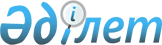 О предоставлении подъемного пособия и социальной поддержки для приобретения жилья специалистам здравоохранения, образования, социального обеспечения, культуры и спорта прибывшим для работы и проживания в сельские населенные пункты Жамбылского района в 2011 году
					
			Утративший силу
			
			
		
					Решение маслихата Жамбылского района Северо-Казахстанской области от 28 марта 2011 года N 32/2. Зарегистрировано Управлением юстиции Жамбылского района Северо-Казахстанской области 21 апреля 2011 года N 13-7-146. Утратило силу - решением маслихата Жамбылского района Северо-Казахстанской области от 16 апреля 2012 года N 3/7

      Сноска. Утратило силу - решением маслихата Жамбылского района Северо-Казахстанской области от 16.04.2012 N 3/7      В соответствии с подпунктом 15) пункта 1 статьи 6 Закона Республики Казахстан от 23 января 2001 года № 148 «О местном государственном управлении и самоуправлении в Республике Казахстан», подпунктом 4) пункта 3 статьи 7 Закона Республики Казахстан от 8 июля 2005 года № 66 «О государственном регулировании развития агропромышленного комплекса и сельских территорий», пунктом 2 Правил предоставления мер социальной поддержки специалистам здравоохранения, образования, социального обеспечения, культуры и спорта, прибывшим для работы и проживания в сельские населенные пункты, утвержденных постановлением Правительства Республики Казахстан от 18 февраля 2009 года № 183 «Об утверждении размеров и Правил предоставления мер социальной поддержки специалистам здравоохранения, образования, социального обеспечения, культуры и спорта, прибывшим для работы и проживания в сельские населенные пункты», районный маслихат РЕШИЛ:



      1. Предоставить специалистам здравоохранения, образования, социального обеспечения, культуры и спорта прибывшим для работы и проживания в сельские населенные пункты Жамбылского района в 2011 году, подъемное пособие в сумме, равной семидесятикратному месячному расчетному показателю на момент подачи заявления.



      2. Предоставить специалистам здравоохранения, образования, социального обеспечения, культуры и спорта прибывшим для работы и проживания в сельские населенные пункты Жамбылского района в 2011 году, социальную поддержку для приобретения жилья в виде бюджетного кредита в сумме заявленной специалистом, но не превышающей одну тысячу пятисоткратный размер месячного расчетного показателя на момент подачи заявления.

      Сноска. Пункт 2 в редакции решения маслихата Жамбылского района Северо-Казахстанской области от 17.08.2011 N 32/2



      3. Государственному учреждению «Отделу сельского хозяйства и ветеринарии Жамбылского района», как уполномоченному органу по развитию сельских территорий, в соответствии с утвержденными Правилами предоставления мер социальной поддержки специалистам здравоохранения, образования, социального обеспечения, культуры и спорта, прибывшим для работы и проживания в сельские населенные пункты (далее Правилами), провести прием и регистрацию документов специалистов, направить на рассмотрение межведомственной комиссии при акимате Жамбылского района, а также принять меры по реализации настоящего решения.



      4. Межведомственной комиссии при акимате Жамбылского района руководствуясь утвержденными Правилами провести процедуру рассмотрения направленных уполномоченным органом документов, при положительном заключении рекомендовать акимату района о предоставлении специалисту мер социальной поддержки.



      5. Настоящее решение вводится в действие по истечении десяти календарных дней со дня его первого официального опубликования.      Председатель                               Секретарь

      XXXII внеочередной сессии                  районного маслихата

      районного маслихата

      Б. Мусабаев                                Б. Мусабаев
					© 2012. РГП на ПХВ «Институт законодательства и правовой информации Республики Казахстан» Министерства юстиции Республики Казахстан
				